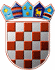          REPUBLIKA HRVATSKAKRAPINSKO-ZAGORSKA ŽUPANIJA        ŽUPANIJSKA SKUPŠTINA        Odbor za izbor i imenovanjaKLASA: 740-15/21-01/01URBROJ: 2140/01-01-21-2Krapina,  17. studenog 2021.                Na temelju članka 4. Odluke o osnivanju Antikorupcijskog povjerenstva Krapinsko-zagorske županije («Službeni glasnik Krapinsko-zagorske županije», broj 33/14), Odbor za izbor i imenovanja Županijske skupštine objavljujeJ A V N I   P O Z I Vza isticanje kandidatura za članove/članice Antikorupcijskog povjerenstvaKrapinsko-zagorske županijeI.               Ovim pozivom pokreće se postupak izbora za članove Antikorupcijskog povjerenstva Krapinsko-zagorske županije (dalje u tekstu: Povjerenstvo).               Povjerenstvo je savjetodavno tijelo Županijske skupštine Krapinsko-zagorske županije za praćenje i suzbijanje korupcije na području Krapinsko-zagorske županije.                Zadaće Povjerenstva su:izrađuje i predlaže Županijskoj skupštini program kojim se u obavljanju poslova       djelokruga tijela Krapinsko-zagorske županije smanjuje ili onemogućava pojava       korupcije,-     provodi i prati realizaciju programa suzbijanja korupcije za Krapinsko-zagorsku      županiju,predlaže Županijskoj skupštini ostale mjere aktivnosti na sprečavanju svih vrstakoruptivnog ponašanja,sustavno prati podatke o pojavama korupcije koje mu dostavljaju građani i pravne osobe,               -    provodi informiranje javnosti o provedbi programa i mjera za suzbijanje                      korupcije za Krapinsko-zagorsku županiju,               -    provodi informiranje javnosti o načinima prijave uočenih pojava i slučajeva                     korupcije,surađuje s ostalim čimbenicima zaduženim za provedbu programa za suzbijanje      korupcije na podizanju ukupne svijesti u javnosti o štetnosti korupcije,prati Nacionalnu strategiju suzbijanja korupcije,podnosi izvješće Županijskoj skupštini o realizaciji programa za suzbijanje      korupcije,jednom godišnje izvještava Županijsku skupštinu o svom radu.II.              Povjerenstvo ima 7 članova.               U Povjerenstvo članovi predstavničke većine u Županijskoj skupštini daju jednog člana, članovi predstavničke manjine u Županijskoj skupštini daju dva člana, a četiri se člana biraju javnim pozivom iz reda uglednih javnih djelatnika.              Povjerenstvo ima predsjednika i zamjenika predsjednika.              Mandat članova Povjerenstva traje do isteka tekućeg mandata Županijske skupštine Krapinsko-zagorske županije.III.              Za člana/članicu Povjerenstva može biti kandidirana osoba koja je:-  punoljetni državljanin Republike Hrvatske,- ima prijavljeno prebivalište na području Krapinsko-zagorske županije najmanje godinu    dana,- nije član nijedne političke stranke unatrag godinu dana, računajući od dana objave ovog   Javnog poziva- nije osuđivan za kaznena djela i da se protiv njega ne vodi kazneni postupak za kaznena    djela za koja se postupak pokreće po službenoj dužnosti.             Kandidature za članove Povjerenstva mogu isticati građani, udruge, građanske inicijative, zaklade, javne i privatne ustanove te druge pravne osobe.IV.              Kandidature za članove Povjerenstva dostavljaju se na propisanim obrascima koji se nalaze u prilogu ovog Javnog poziva te su dostupni na mrežnim stranicama Županije (www.kzz.hr) i to:obrazac za isticanje kandidata za člana,obrazac izjave da kandidat nije član političke stranke,obrazac životopisa  (EUROPASS format).Kandidati su uz gore navedne obrasce dužni priložiti i:-     uvjerenje nadležnog suda da se protiv kandidata ne vodi kazneni postupak (ne                       starije od šest mjeseci, računajući od dana objave ovog Javnog poziva),-     vlastoručno potpisanu izjavu da nije pravomoćno osuđivan za kaznena djela.V.             Rok za podnošenje prijava je 30 dana od dana objave javnog poziva na mrežnim stranicama Županije. Kandidature za člana dostavljaju se u pisarnicu Krapinsko-zagorske županije (Magistratska 1, Krapina – prizemlje) ili se šalju poštom preporučeno na adresu: Krapinsko-zagorska županija, Odbor za izbor i imenovanja Županijske skupštine, Magistratska 1, Krapina, s naznakom „Prijedlog kandidata za člana Antikorupcijskog povjerenstva Krapinsko-zagorske županije“ ili elektronskim putem na adresu elektronske pošte jp-antikorupcija@kzz.hr u pdf obliku.VI.            Nakon zaprimanja kandidatura za članove Povjerenstva, Odbor za izbor i imenovanja Županijske skupštine utvrđuje ispunjavanje formalnih uvjeta iz javnog poziva i u roku od 30 dana od isteka roka za podnošenje prijava, utvrđuje popis važećih kandidatura.            Odbor za izbor i imenovanja Županijske skupštine, na temelju popisa važećih kandidatura, predlaže Županijskoj skupštini izbor četiri člana Povjerenstva.            Rezultati izbora za članove Povjerenstva objavljuju se na mrežnim stranicama Županije.VII.           Izrazi koji se koriste u ovom Javnom pozivu, a imaju rodno značenje, koriste se neutralno i odnose se jednako na muški i ženski rod.                                                                                            ZAMJENIK  PREDSJEDNICE                                                                                 ODBORA ZA IZBOR I IMENOVANJA                                                                                                          Matija Kraševac